lMADONAS NOVADA PAŠVALDĪBA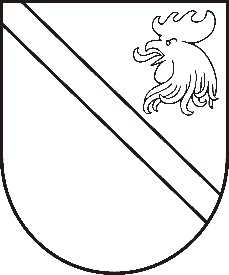 Reģ. Nr. 90000054572Saieta laukums 1, Madona, Madonas novads, LV-4801 t. 64860090, fakss 64860079, e-pasts: dome@madona.lv ___________________________________________________________________________MADONAS NOVADA PAŠVALDĪBAS DOMESLĒMUMSMadonā2017.gada 28.decembrī						Nr.743								(protokols Nr.27, 23. p.)Par Madonas novada pašvaldības amatu klasificēšanas rezultātu saskaņošanu un informācijas par amatpersonu (darbinieku) darba samaksas apmēru sadalījumā pa amatu grupām Madonas novada pašvaldībā publiskošanuŅemot vērā Valsts un pašvaldību institūciju amatpersonu un darbinieku atlīdzības likuma 11.panta pirmajā daļā noteikto, ka pašvaldības iestāžu amatpersonu (darbinieku) amatus klasificē atbilstoši Ministru kabineta noteiktajam valsts un pašvaldību institūciju amatu katalogam, kā arī šī likuma 3.panta devītajā daļā noteikto, ka pašvaldības institūcija tās mājaslapā internetā normatīvajos aktos noteiktajā kārtībā publisko informāciju par amatpersonu (darbinieku) darba samaksas apmēru sadalījumā pa amatu grupām, ir veikta amatu klasificēšana Madonas novada pašvaldībā saskaņā ar 2010.gada 30.novembra Ministru kabineta noteikumiem Nr.1075 Valsts un pašvaldību institūciju amatu katalogs. Madonas novada pašvaldības amatu klasificēšanas rezultātu apkopojums pievienots šim lēmuma kā pielikums. Amatu klasifikācijas mērķis ir nodrošināt, ka Madonas novada pašvaldības darba samaksas sistēma ir pamatota un taisnīga, kā arī veicināt personāla vadību un attīstību.2010.gada 30.novembra Ministru kabineta noteikumu Nr.1075 Valsts un pašvaldību institūciju amatu katalogs 22.punkts nosaka, ka pašvaldība izvērtē un saskaņo amatu klasificēšanas rezultātus, savukārt Valsts un pašvaldību institūciju amatpersonu un darbinieku atlīdzības likuma 11.panta pirmajā daļa nosaka, ka amatu klasificēšanas rezultātus apstiprina pašvaldību institūciju darbību regulējošos normatīvajos aktos noteiktās amatpersonas (institūcijas). Likuma Par pašvaldībām 21.pants nosaka, ka pašvaldības dome var izskatīt jebkuru jautājumu, kas ir attiecīgās pašvaldības pārziņā.Noklausījušies Madonas novada pašvaldības izpilddirektora Āra Vilšķērsta sniegto informāciju, un iepazinušies ar amatu klasificēšanas rezultātu apkopojumu Madonas novada pašvaldībā, pamatojoties uz likuma Par pašvaldībām 21.pantu un 41.panta 4.punktu,  ņemot vērā 19.12.2017.  Finanšu un attīstības komitejas atzinumu, atklāti balsojot: PAR – 14 (Agris Lungevičs, Ivars Miķelsons, Zigfrīds Gora, Artūrs Čačka, Antra Gotlaufa, Artūrs Grandāns,  Gunārs Ikaunieks, Valda Kļaviņa, Valentīns Rakstiņš,  Andris Sakne, Inese Strode, Aleksandrs Šrubs, Gatis Teilis, Kaspars Udrass), PRET - NAV, ATTURAS - NAV, Madonas novada pašvaldības dome NOLEMJ:  Saskaņot amatu klasificēšanas rezultātus Madonas novada pašvaldībā.Uzdot Madonas novada pašvaldības iestāžu vadītājiem no 2018.gada 1.janvāra, izveidojot jaunu amatu tā vadītajā iestādē, veikt šī amata klasificēšanu, kā arī pārskatīt esošo amatu klasifikāciju 2 nedēļu laikā pēc amata vienību saraksta apstiprināšanas nākamajam  gadam saskaņā ar normatīvajos aktos noteikto.Uzdot Madonas novada pašvaldības izpilddirektoram no 2018.gada 1.janvāra, izveidojot jaunu amatu iestādē Madonas novada pašvaldība (administrācija) vai jaunu  pašvaldības iestādes vadītāja amatu, veikt šī amata klasificēšanu, kā arī pārskatīt esošo amatu klasifikāciju 2 nedēļu laikā pēc amata vienību saraksta apstiprināšanas nākamajam gadam saskaņā ar normatīvajos aktos noteikto.Uzdot Madonas novada pašvaldības izpilddirektoram no 2018.gada 1.janvāra saskaņot Madonas novada pašvaldības iestāžu amatu klasificēšanas rezultātus saskaņā ar normatīvajos aktos noteikto.Uzdot Madonas novada pašvaldības izpilddirektoram, ievērojot normatīvajos aktos noteikto, nodrošināt informācijas par amatpersonu (darbinieku) darba samaksas apmēra sadalījumā pa amatu grupām Madonas novada pašvaldībā publiskošanu un aktualizēšanu Madonas novada pašvaldības tīmekļvietnē.Domes priekšsēdētājs							A.Lungevičs